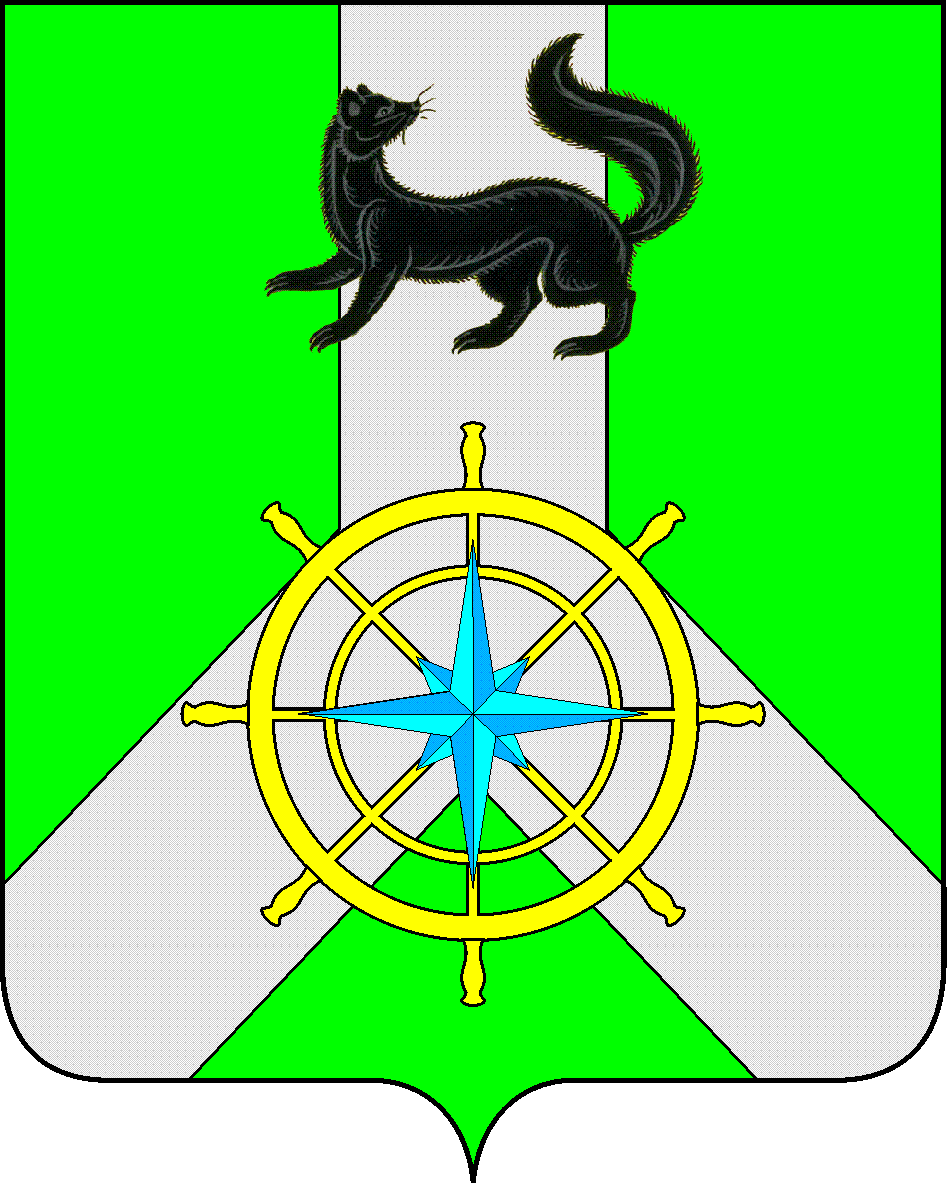 Р О С С И Й С К А Я  Ф Е Д Е Р А Ц И ЯИ Р К У Т С К А Я  О Б Л А С Т ЬК И Р Е Н С К И Й   М У Н И Ц И П А Л Ь Н Ы Й   Р А Й О НД У М А РЕШЕНИЕ №29/725 декабря 2019 г.									 г. КиренскРассмотрев представление мэра Киренского муниципального района «Об утверждении структуры администрации Киренского муниципального района», руководствуясь пунктом 8 статьи 37 Федерального закона от 06.10.2003 года № 131-ФЗ «Об общих принципах организации местного самоуправления в Российской Федерации», ст. ст. 25,47,51 Устава муниципального образования Киренский район,ДУМА РЕШИЛА:Утвердить структуру администрации Киренского муниципального района с 01.01.2020 года (Приложение №1 к решению).Со дня вступления в силу данного решения признать утратившим силу решение Думы Киренского муниципального района от 31 октября 2018 года №356/6 «Об утверждении структуры администрации Киренского муниципального района».Решение подлежит официальному опубликованию в газете «Ленские зори» и размещению на официальном сайте администрации Киренского муниципального района www.kirenskrn.irkobl.ru в разделе «Дума Киренского района».Решение вступает в силу со дня официального опубликования (обнародования), но не ранее 01 января 2020 года.Председатель ДумыКиренского муниципального района					О.Н.АксаментоваМэрКиренского муниципального района					К.В. СвистелинОб утверждении структуры администрации Киренского муниципального района